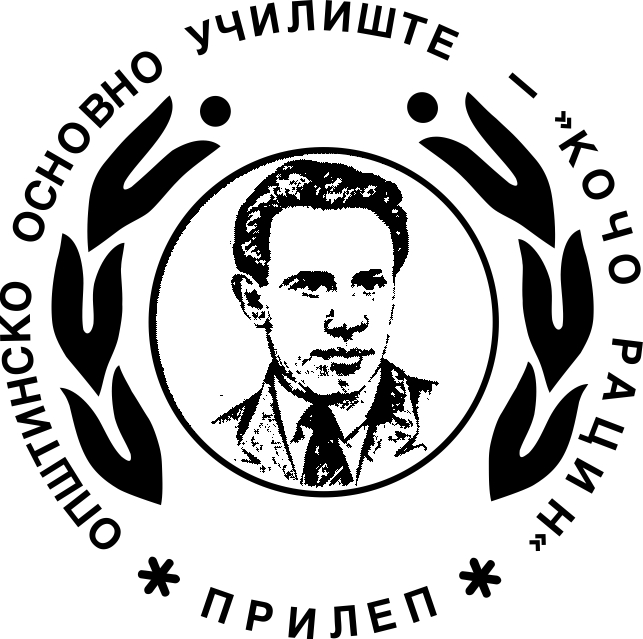 ООУ„Кочо Рацин“Прилепул. „Борка Талески“ бр.64, Прилеп, Прилептел. 048 425 772 или e-mail: kocoracinprilep@yahoo.comВрз основа на училишниот Правилник  за  избор и прогласување на ученик на генерацијата  при ООУ„Кочо Рацин“, Прилеп,  Комисијата распишува КОНКУРСЗа избор на првенец на генерацијата во учебната 2021/22гКомисијата за избор и прогласување на ученик на генерација  при ООУ„Кочо Рацин“, Прилеп распишува конкурс за избор на првенец и истиот ќе трае  од 20.05.2022г до  02.06.2022г.Потребните документи треба да се достават во педагошко психолошката служба  до 12.00 часот на 02.06.2022г.На конкурсот имаат право да се пријават сите ученици кои што се IХ одделение при ООУ„Кочо Рацин“,  кои што ги исполнуваат следниве услови:Кандидатот да постигнувал среден успех 5.00 на крај на наставната година од  IV до IХ одд.Кандидатот да бил оценет со примерно поведение на крај на наставната година од  IV до IХ одд.Да учествувал и постигнувал резултати на училишни, регионални, државни, меѓународни натпревари ;Да не бил казнуван со педагошка мерка од било кој вид во текот на школувањето во училиштето;Вкупниот број на неоправдани изостаноци во текот на годината да не биде поголем од 3 (за секоја учебна година пооделно);Во текот на школувањето во училиштето да покажал интерес и учестувал   во воннаставни  активности  и проекти за унапредување на работата на училиштето.Комисијата за номинирање, избор и прогласување на ученик на генерација и пофалени ученици при ООУ„Кочо Рацин“ ќе ги рангира сите пријавени според веќе утврдените инструменти за рангирање  најдоцна до  08.06.2022г и ќе ги објави резултатите од Конкурсот.Датум  20.05.2022г                                                                                                               Комисијаза избор на првенец на генерација